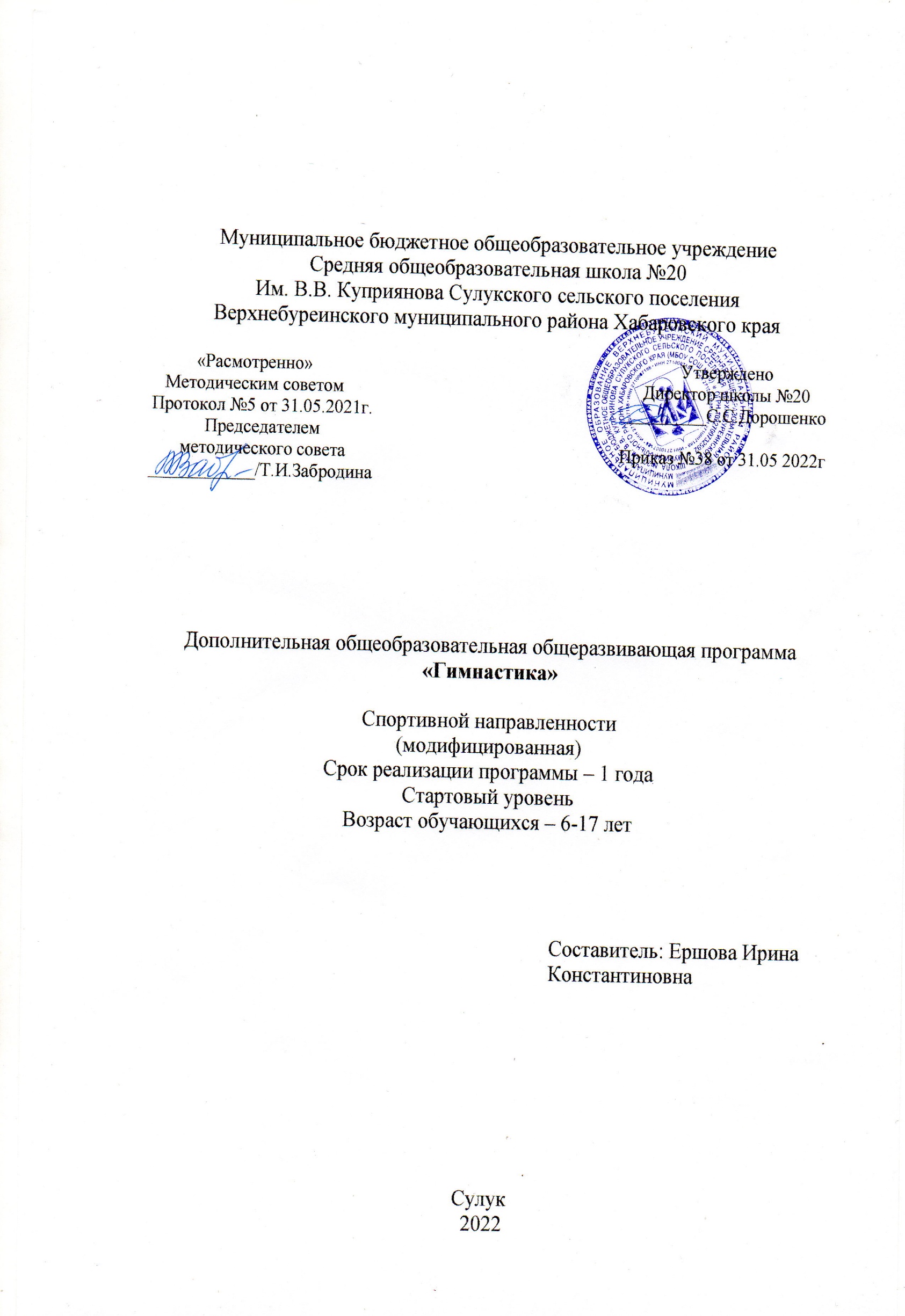 ПОЯСНИТЕЛЬНАЯ ЗАПИСКАРабочая программа секции «Гимнастика» разработана в соответствии с требованиями Федерального государственного образовательного стандарта. В основу программы положена авторская методика обучения детей заслуженного тренера РФ И. А. Винер. Методика представляет собой общеразвивающий комплекс учебно-образовательных и игровых занятий, основанных на гимнастических упражнениях с предметами и без них. В системе физического воспитания гимнастике принадлежит ведущая роль в деле укрепления здоровья.Гимнастика – это тренирующие упражнения, направленные на конкретные мышечные группы. Они оказывают трофическое влияние, усиливают регулирующую роль коры головного мозга, способствуют тренировке двигательного и лежащих рядом с ним речевых центров.Отличительной чертой гимнастики является многообразие средств и методов их применения, что позволяет целенаправленно воздействовать на развитие всех основных функций организма.Цель программы: Углубленное обучение детей гимнастике в доступной для них формеЗадачи программы:Обучение детей акробатическим упражнениям;Совершенствование двигательной деятельности детей и формирование у них правильной осанки;Воспитание здоровых, всесторонне развитых, волевых и дисциплинированных школьников;Обучение основам техники гимнастических упражнений и формирование необходимых умений и навыков для дальнейшего совершенствования;Воспитание интереса и потребности к занятиям физическими упражнениями;Пропаганда физической культуры и спорта.Занятие проводится в группе, которая состоит из 10 – 15   человек.  Проводится занятие 1 раз в неделю, в год 34 часа.Для успешного решения задач используются следующие методы и приемы:1.Организационные:Наглядные (показ, помощь);Словесные (описание, объяснение, название упражнений);Практические (повторение, самостоятельное выполнение упражнений);2.Мотивационные (убеждение, поощрение);3.Контрольно – коррекционные.Основной формой работы по программе является групповое учебно–тренировочное занятие. Кроме организованных учебно–тренировочных занятий, дети должны самостоятельно ежедневно проводить утреннюю зарядку, а также выполнять индивидуальные задания руководителя по совершенствованию своей физической и специальной подготовленности. Для выработки правильной осанки развития координации движения, овладения основам техники и стилем выполнения гимнастических упражнений рекомендуется на каждом занятии, выполнять комплекс хореографических упражнений у гимнастической стенки или в кругу, на занятиях использую игровой метод.  Для музыкальной окраски композиций использую технические средства обучения. Музыкальное сопровождение дает особый жизнеутверждающий ритм. Учебный материал, предусмотренный программой, распределен в определенной последовательности с учетом физической и технической подготовленности обучающихся.Изучение теоретического материала проводятся в процессе практических занятий  в форме бесед, презентаций.Физическая подготовка обучающихся является основой их будущих спортивных достижений. С целью ее обеспечения учебный материал содержит упражнения для общей и специальной физической подготовки, которые даются раздельно для каждой группы.Техническая подготовка осуществляется с помощью комплексов упражнений, описанных в программе. На разных этапах подготовки задачи её меняются и становятся более целенаправленными.Запись в секцию должна производится с разрешения врача, а в течение всего периода обучения необходимо совместно с медицинским работником проводить диагностику показателей развития физических качеств и двигательных навыков детей.ПРИНЦИПЫ ПРОВЕДЕНИЯ ЗАНЯТИЙ:1.Безопасность.Соблюдение правил техники безопасности, создание атмосферы доброжелательности, принятия каждого ребенка.2.Возрастное соответствие.Учитывают индивидуальные  возможности детей.3.Преемственность.Каждый следующий этап базируется на уже сформированных навыках и, в свою очередь, формируют «зону ближайшего развития».4.НаглядностьАктивное использование предметной среды, в том числе искусственно организованной, опосредуемой вспомогательными приспособлениями.5.Дифференцированный подход.	Учет индивидуальных способностей и физического развития ребенка.6.Рефлексия.	Совместное обсуждение увиденного, почувствованного на занятиях и краткое резюме педагога в конце занятия.Форма подведения итогов – контрольные занятия.  Разработаны контрольные упражнения и нормативы для оценки общей и специальной физической подготовленности по гимнастике.Успех в достижении высоких результатов зависит не только от физической и технической, но и от волевой подготовки детей. Обучая, следует воспитывать умение преодолевать трудности, настойчивость, выдержку, целеустремленность.Полученные знания и умения дети могут показать в различных физкультурных досугах, развлечениях и спортивных праздниках.СОДЕРЖАНИЕ КУРСА «ГИМНАСТИКА» (34 ЧАСА)I.Общие сведения о гимнастике (в процессе занятий)Краткий обзор развития гимнастики в РоссииГимнастическая терминологияМеры предупреждения травм на занятии по гимнастикеII.Упражнения на развитие гибкости (10 часов)Ходьба в приседе; Наклоны вперёд, назад, вправо, влево;Выпады и полушпагаты;Высокие взмахи поочерёдно и попеременно правой и левой ногой;Широкие стойки на ногах;Комплексы ОРУ, включающие максимальное сгибание туловища (в стойках и седах);Тестовые упражнения по оценке гибкости и подвижности в суставах;Индивидуальные комплексы физических упражнений по развитию гибкости.III.Упражнения на развитие ловкости и координации (5  часов)Произвольное преодоление простых препятствий;Ходьба по гимнастической скамейке;Воспроизведение заданной игровой позы;Жонглирование малыми предметами;Преодоление полос препятствий, включающих висы, упоры, простые прыжки, перелезание через горку матов и т.д.;Упражнения на переключение внимания и чувственного контроля с одних участков тела на другие;Равновесия типа «ласточка»;Передвижения на носках, с поворотами и подскоками;Передвижения шагом, бегом, прыжками в разных направлениях по намеченным ориентирам.IV.Упражнения на формирование осанки (5 часов)Упражнения на проверку осанки;Ходьба на носках;Ходьба с заданной осанкой;Ходьба под музыкальное сопровождение;Танцевальные упражнения;Комплексы упражнений на контроль осанки в движении;Упражнения для укрепления  и коррекции мышечного корсета;Жонглирование на ограниченной опоре;Комплексы упражнений на чередование напряжения и расслабления мышц отдельных участков тела.V.Акробатические упражнения (14часов)Упоры (присев, лёжа, согнувшись)Седы (на пятках, углом)Группировка, перекаты в группировкеСтойка на лопатках (согнув и выпрямив ноги)Кувырок вперёд (назад)«мост» из положения лёжа на спине, «шпагаты» и складкиЭлементы танцевальной и хореографической подготовкиПарная акробатика: хваты, основы  балансирования, силовые упражнения, пирамидковые упражненияНачальное обучение акробатическим прыжкам.Учебно – тематическое планирование курса «Гимнастика»К концу реализации программы по гимнастике дети должны:Уметь правильно выполнять акробатические упражнения;Запомнить последовательность упражнений в акробатической комбинации;Уметь владеть своим телом;Уметь легко выполнять упражнения;Научиться чувствовать себя уверенно при выполнении упражнений.Учебно – методическое обеспечениеВ.В.Козлов «Физическое воспитание детей «Акробатика»», изд.М. ВЛАДОС, 2003 г.В.П.Коркин «Акробатика», изд М. «Физкультура и  спорт», 1990 г.Оборудование:1.Маты;2.Гинастические ленты;3.Мячи (разного диаметра);4.Флажки;5.Гимнастические палки;6.Аудио кассеты.Календарно – тематическое планирование курса «Гимнастика» (68 часов)№п/пНаименование темыКоличество часовКоличество часовКоличество часов№п/пНаименование темыВсегоТеоретические занятияПрактические занятия1Общие сведения о гимнастике В процессе занятийВ процессе занятийВ процессе занятий2Упражнения на развитие гибкости10193Упражнения на развитие ловкости и координации5144.Упражнения на формирование осанки5145.Акробатические упражнения14113ИТОГОИТОГО34430№ п/пНаименование раздела, темыКоличество часовДата проведения занятияПримечаниеI.Упражнения на развитие гибкости (10 часов)I.Упражнения на развитие гибкости (10 часов)I.Упражнения на развитие гибкости (10 часов)I.Упражнения на развитие гибкости (10 часов)I.Упражнения на развитие гибкости (10 часов)1Краткий обзор развития гимнастики в России.  Тестовые упражнения по оценке гибкости и подвижности в суставах12Наклоны туловища13Выпады в стороны и вперёд14Полушпагат15Шпагат16Развитие подвижности  в плечевых  суставах17Развитие гибкости позвоночника18Развитие подвижности  в тазобедренных суставах19Обучение  комплексу ОРУ на развитие гибкости110Тестовые упражнения по оценке гибкости и подвижности. Меры предупреждения травм на занятии по гимнастике1II.Упражнения на развитие ловкости и координации (5 часов)II.Упражнения на развитие ловкости и координации (5 часов)II.Упражнения на развитие ловкости и координации (5 часов)II.Упражнения на развитие ловкости и координации (5 часов)II.Упражнения на развитие ловкости и координации (5 часов)11Гимнастическая терминология. Преодоление простых препятствий112Передвижения по гимнастической скамейке113Жонглирование малыми предметами114Преодоление полосы препятствий115Упражнения на переключение внимания1III.Упражнения на формирование осанки (5 часов)III.Упражнения на формирование осанки (5 часов)III.Упражнения на формирование осанки (5 часов)III.Упражнения на формирование осанки (5 часов)III.Упражнения на формирование осанки (5 часов)16Упражнения на проверку осанки117Ходьба на носках18Ходьба с заданной осанкой119Комплексы упражнений на контроль осанки в движении120Упражнения для укрепления  и коррекции мышечного корсета1IV.Акробатические упражнения (14 часов)IV.Акробатические упражнения (14 часов)IV.Акробатические упражнения (14 часов)IV.Акробатические упражнения (14 часов)IV.Акробатические упражнения (14 часов)21Перекаты122Стойка на лопатках, согнув ногиСтойка на лопатках, выпрямив ноги123Кувырок вперёдКувырок назад124Мост из положения лёжа на спине125Шпагаты: левый, правый126Шпагат прямой127Элементы танцевальной и хореографической подготовки128Парная акробатика: хваты129Парная акробатика: основы балансирования130Парная акробатика: силовые упражнения131Поддержки132Упоры в парах133Стойки в парах134Показательные выступления1